 		Antrag Spielerpass		
 		Lizenz beim SC Bronschhofen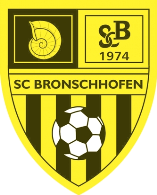 
Um was für einen Passantrag handelt es sich? *					*Antwort  erforderlich
Alterskategorie / Auswahl des Teams? *
Vorname / Name *
Vorname / Name Elternteil (nur bei Personen unter 18 Jahren nötig)
Geburtsdatum (MM-TT-JJJJ) *
Heimatort / Geburtsort *
Nationalität *
Strasse / Nr. *
Postleitzahl / Ort *
Handynummer *
E-Mail-Adresse *
Bemerkungen


Anfügen im Anhang des Mails an unser Sekretariat (scb_sekretariat@gmx.ch): 
- Foto Ausweis Vorderseite (ID, Pass) *		
Foto oder eingescannte Kopie von Reisepass oder Schweizer ID (Frontseite). C-Ausweise werden vom SFV nicht akzeptiert.
- Foto Ausweis Rückseite (nur bei ID nötig)
Foto oder eingescannte Kopie von Schweizer ID (Rückseite). C-Ausweise werden vom SFV nicht akzeptiert.
- Foto Spieler Portrait *
Portraitfoto mit Gesicht des Spielers / der Spielerin vor einem neutralen Hintergrund (am besten weisse Wand)
